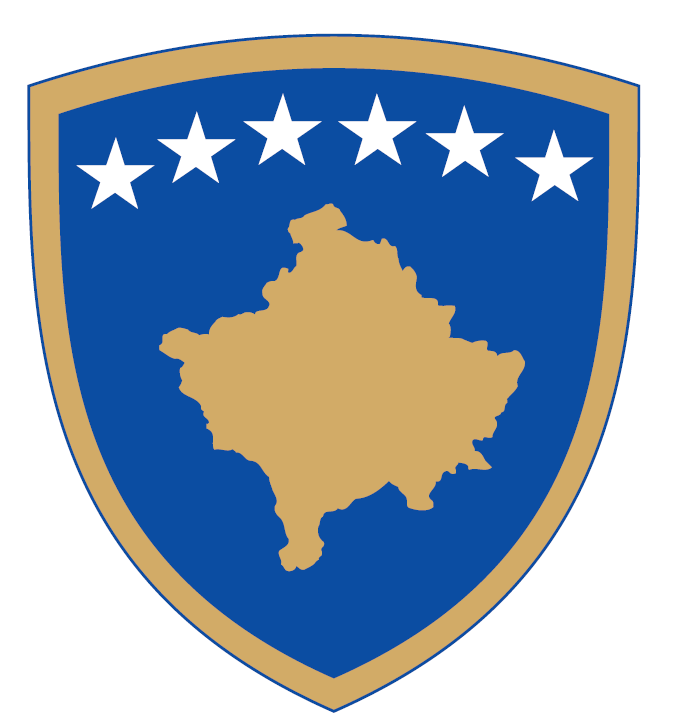 Annex no. 1: Form for submitting reporting in the public interestRepublika e KosovësRepublika Kosova – Republic of KosovoQeveria – Vlada – GovernmentMinistria e Punëve të Brendshme Ministarstvo Unutrašnjih PoslovaMinistry of Internal Affairs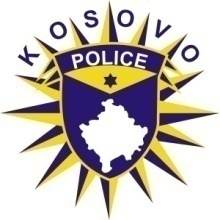 Policia e Kosovës/Policija Kosova/Kosovo PoliceDrejtoria e Përgjithshme e Policisë/Generalna Policijska Direkcija/General Police DirectorateName of reporting personContact information(phone number, email address)Date of submission.Confidentiality  of  the  person  submitting the reportingPermission granted for identity disclosure in generalPermission granted for identity disclosure in generalConfidentiality  of  the  person  submitting the reporting in relation to other competent authoritiesPermission for identity disclosure to other competent authorities ()Permission for identity disclosure to other competent authorities ()Nature of employment [fill in the correctposition near the corresponding row]EmployeeNature of employment [fill in the correctposition near the corresponding row]Associate/volunteer/intern/traineeNature of employment [fill in the correctposition near the corresponding row]CandidateNature of employment [fill in the correctposition near the corresponding row]Contractor/service providerBrief description of claims or case The activity of the entity where the concerning breach has occurred or will occur.Description of the breach, identification as far as possible and as clearly as possible of theactions that are occurring or that are in danger of occurring, the damage caused or the risk thatmay occur, the persons involved or who will be involved, other significant issues (other legal,institutional or structural problems that enable this wrongdoing, if the person submitting thereporting wishes to declare them)Suspected legal violations [not mandatory but should be encouraged]The activity of the entity where the concerning breach has occurred or will occur.Description of the breach, identification as far as possible and as clearly as possible of theactions that are occurring or that are in danger of occurring, the damage caused or the risk thatmay occur, the persons involved or who will be involved, other significant issues (other legal,institutional or structural problems that enable this wrongdoing, if the person submitting thereporting wishes to declare them)Suspected legal violations [not mandatory but should be encouraged]Evidence and sources of information tobe consultedInstitutions, entities or individuals where there is evidence of allegations, if the reporting personwishes to suggestInstitutions, entities or individuals where there is evidence of allegations, if the reporting personwishes to suggest